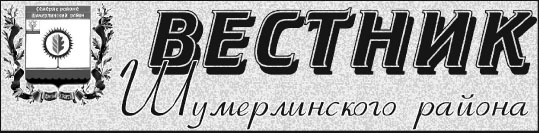  16.03.2022№ 16ПОСТАНОВЛЕНИЕГЛАВЫ  ШУМЕРЛИНСКОГО  МУНИЦИПАЛЬНОГО  ОКРУГА16.03.2022  № 1О подготовке проекта генерального плана Шумерлинского муниципального округа Чувашской РеспубликиВ соответствии со статьей 24 Градостроительного кодекса Российской Федерации, Федеральным законом от 6 октября 2003 г. № 131-ФЗ «Об общих принципах организации местного самоуправления в Российской Федерации», Уставом Шумерлинского муниципального округа, постановлением администрации Шумерлинского муниципального округа от 18.02.2022 № 80 «Об утверждении Порядка подготовки и утверждения генерального плана Шумерлинского муниципального округа и  его реализации»п о с т а н о в л я ю:1. Приступить к подготовке проекта генерального плана Шумерлинского муниципального округа Чувашской Республики.2. Назначить первого заместителя главы администрации – начальника Управления по благоустройству и развитию территорий администрации Шумерлинского муниципального округа Чувашской Республики Головина Д.И. лицом, ответственным за исполнение настоящего постановления.3. Настоящее постановление подлежит размещению в издании «Вестник Шумерлинского района» и на официальном сайте Шумерлинского муниципального округа в информационно-телекоммуникационной сети Интернет..Врио главы администрации Шумерлинского муниципального округа	                                    Т.А. Караганова Вестник Шумерлинского  района ЧРтир. 500 экзг. Шумерля , ул. Октябрьская - 24                           e-mail: shumer@cap.ru                                           Номер сверстан  в отделе правового обеспечения администрации Шумерлинского муниципального округа ЧР